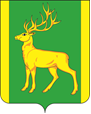 РОССИЙСКАЯ ФЕДЕРАЦИЯИРКУТСКАЯ ОБЛАСТЬАДМИНИСТРАЦИЯ МУНИЦИПАЛЬНОГО ОБРАЗОВАНИЯКУЙТУНСКИЙ РАЙОНП О С Т А Н О В Л Е Н И Е«29» марта 2024 г.                                   р. п. Куйтун                                                       № 240-пО внесении изменений в муниципальную программу «Развитие культуры муниципального образования Куйтунский район на 2022-2026 годы», утверждённую постановлением администрации муниципального образования Куйтунский район от 29 января 2021 года № 80-п «Об утверждении муниципальной программы «Развитие культуры муниципального образования Куйтунский район на 2022-2026 годы»В соответствии со ст. 179 Бюджетного Кодекса Российской Федерации, Федеральным законом от 06.10.2003 № 131 - ФЗ «Об общих принципах организации местного самоуправления в Российской Федерации», Указом Президента Российской Федерации от 07.05.2018 № 204 «О национальных целях и стратегических задачах развития Российской Федерации на период до 2024 года», Порядком разработки, реализации и оценки эффективности реализации муниципальных программ муниципального образования Куйтунский район, утвержденного постановлением администрации муниципального образования Куйтунский район от 18.04.2014 г. № 265-п,  руководствуясь ст. 37, 46 Устава муниципального образования Куйтунский район, администрация муниципального образования Куйтунский районП О С Т А Н О В Л Я Е Т:1.   Внести в муниципальную программу «Развитие культуры муниципального образования Куйтунский район на 2022-2026 годы», утвержденную постановлением администрации муниципального образования Куйтунский район от 29 января 2021 года № 80-п «Об утверждении муниципальной программы «Развитие культуры муниципального образования Куйтунский район на 2022-2026 годы» (далее по тексту – муниципальная программа) следующие изменения: 1.1. Пункт 8 «Объем и источники финансирования муниципальной программы» Главы 1 Паспорта муниципальной программы изложить в новой редакции (Приложение 1).1.2. Главу 5 «Объем и источники финансирования муниципальной программы» изложить в новой редакции (Приложение 2).1.3. Приложение 3 к муниципальной программе «Развитие культуры муниципального образования Куйтунский район на 2022-2026 годы» Система мероприятий муниципальной программы «Развитие культуры муниципального образования Куйтунский район на 2022-2026 годы» изложить в новой редакции (Приложение 3).2. Отделу организационной и кадровой работы администрации муниципального образования Куйтунский район:- разместить в сетевом издании «Официальный сайт муниципального образования Куйтунский район» в информационно-телекоммуникационной сети «Интернет» куйтунскийрайон.рф;- внести информационную справку на сайте о дате внесения изменений.3. Управляющему делами администрации муниципального образования Куйтунский район Чуйкиной И.В. опубликовать настоящее постановление в газете «Вестник Куйтунского района».4. Начальнику архивного отдела Хужеевой Е.В. внести информационную справку в оригинал постановления администрации муниципального образования Куйтунский район от 29.01.2021 года № 80-п о дате внесения изменений.5. Настоящее постановление вступает в силу после его официального опубликования.6.    Контроль за исполнением настоящего постановления возложить на начальника отдела культуры администрации муниципального образования Куйтунский район Колесову Е.Е. Мэр муниципального образования Куйтунский район 	                                                                                                А.А. НепомнящийПриложение 1к постановлению администрации муниципального образования Куйтунский район от «29» марта 2024 г. № 240-пМуниципальная программа «Развитие культуры муниципального образования Куйтунский район» на 2022-2026 годыГлава 1. Паспорт муниципальной программыПриложение 2 к постановлению администрации муниципального образования Куйтунский район от «29» марта 2024 г. № 240-пГлава 5. Объем и источники финансированиямуниципальной программыПриложение 3к постановлению администрации муниципального образования Куйтунский район от «29» марта 2024 г. № 240-пСистема мероприятий муниципальной программы  «Развитие культуры муниципального образования Куйтунский район» на 2022-2026 годы№п/пНаименование характеристик муниципальной программыСодержание характеристик муниципальной программы1.238.Объем и источники финансирования муниципальной программы Общий объем финансирования муниципальной программы составляет 209 249,32 тыс. руб., в том числе:2) по годам реализации: а) 2022 год – 41 682,31 тыс. руб.;б) 2023 год – 46 444,09 тыс. руб.;в) 2024 год – 54 205,05 тыс. руб.;г) 2025 год – 34 450,71 тыс. руб.;д) 2026 год – 32 467,16 тыс. руб.;3) по источникам финансирования:а) федеральный бюджет – 668,64  тыс. руб.;б) областной бюджет – 28 040,35 тыс. руб.;в) местный бюджет – 180 540,34 тыс. руб., в том числе платные услуги 3 373,83 тыс. руб. и добровольные пожертвования 2,6 тыс. руб.Источник финансированияОбъем финансирования, тыс. руб.Объем финансирования, тыс. руб.Объем финансирования, тыс. руб.Объем финансирования, тыс. руб.Объем финансирования, тыс. руб.Объем финансирования, тыс. руб.Источник финансированияза весь период реализации муниципальной программыв том числе по годамв том числе по годамв том числе по годамв том числе по годамв том числе по годамИсточник финансированияза весь период реализации муниципальной программы2022год2023год2024год2025год2026 год1234567Муниципальная программа «Развитие культуры» муниципального образования Куйтунский район на 2022 – 2026 годы.Муниципальная программа «Развитие культуры» муниципального образования Куйтунский район на 2022 – 2026 годы.Муниципальная программа «Развитие культуры» муниципального образования Куйтунский район на 2022 – 2026 годы.Муниципальная программа «Развитие культуры» муниципального образования Куйтунский район на 2022 – 2026 годы.Муниципальная программа «Развитие культуры» муниципального образования Куйтунский район на 2022 – 2026 годы.Муниципальная программа «Развитие культуры» муниципального образования Куйтунский район на 2022 – 2026 годы.Муниципальная программа «Развитие культуры» муниципального образования Куйтунский район на 2022 – 2026 годы.Всего, в том числе:209 249,3241 682,3146 444,0954 205,0534 450,7132 467,16Местный бюджет муниципального образования180 540,3427 516,6834 343,8652 153,1934 257,632 467,16Областной бюджет28 040,3514 034,3711 975,31 907,2152,1471,33Федеральный бюджет668,64131,25124,95144,65140,97126,82N п/пНаименование основных мероприятийНаименование основных мероприятийНаименование основных мероприятийОтветственный исполнитель и соисполни-телиПериод реализацииИсточники финансированияОбъем финансирования всего, тыс. руб.в том числе по годамв том числе по годамв том числе по годамв том числе по годамв том числе по годамСвязь с показателями результатив-ности мероприятий программыN п/пНаименование основных мероприятийНаименование основных мероприятийНаименование основных мероприятийОтветственный исполнитель и соисполни-телиПериод реализацииИсточники финансированияОбъем финансирования всего, тыс. руб.2022 год2023год2024год2025год 2026годСвязь с показателями результатив-ности мероприятий программы1222345678910111.Задача 1. Развитие художественно-творческой деятельности, создание условий для сохранения и развития местного традиционного народного художественного творчества.Задача 1. Развитие художественно-творческой деятельности, создание условий для сохранения и развития местного традиционного народного художественного творчества.Задача 1. Развитие художественно-творческой деятельности, создание условий для сохранения и развития местного традиционного народного художественного творчества.Задача 1. Развитие художественно-творческой деятельности, создание условий для сохранения и развития местного традиционного народного художественного творчества.Задача 1. Развитие художественно-творческой деятельности, создание условий для сохранения и развития местного традиционного народного художественного творчества.Задача 1. Развитие художественно-творческой деятельности, создание условий для сохранения и развития местного традиционного народного художественного творчества.Задача 1. Развитие художественно-творческой деятельности, создание условий для сохранения и развития местного традиционного народного художественного творчества.Задача 1. Развитие художественно-творческой деятельности, создание условий для сохранения и развития местного традиционного народного художественного творчества.Задача 1. Развитие художественно-творческой деятельности, создание условий для сохранения и развития местного традиционного народного художественного творчества.Задача 1. Развитие художественно-творческой деятельности, создание условий для сохранения и развития местного традиционного народного художественного творчества.Задача 1. Развитие художественно-творческой деятельности, создание условий для сохранения и развития местного традиционного народного художественного творчества.Задача 1. Развитие художественно-творческой деятельности, создание условий для сохранения и развития местного традиционного народного художественного творчества.Задача 1. Развитие художественно-творческой деятельности, создание условий для сохранения и развития местного традиционного народного художественного творчества.1.1Организация деятельности муниципального казенного учреждения культуры «Социально-культурное объединение», далее по тексту МКУК СКООрганизация деятельности муниципального казенного учреждения культуры «Социально-культурное объединение», далее по тексту МКУК СКООрганизация деятельности муниципального казенного учреждения культуры «Социально-культурное объединение», далее по тексту МКУК СКОМКУК СКО2022-2026 гг.Всегов т. ч.РБОБ81 674,1171 109,0710 565,0715 160,3310 319,94 840,4218 883,0213 158,415 724,6521 082,8321 082,830,013 532,6513 532,650,013 015,2813 015,280,01.1.1Заработная платаЗаработная платаЗаработная платаМКУК СКО2022-2026 гг.Всегов т.ч.РБОБ55 597,9747 027,558 570,429 705,874 865,454 840,4210 916,217 186,213 730,014 404,3914 404,390,010 537,2510 537,250,010 034,2510 034,250,01.1.2Начисления на з/п.Начисления на з/п.Начисления на з/п.МКУК СКО2022-2026 гг.РБ14 639,982 863,343 265,394 322,972 094,142 094,141.1.3Прочая закупка товаров, работ, услуг для муниципальных нуждПрочая закупка товаров, работ, услуг для муниципальных нуждПрочая закупка товаров, работ, услуг для муниципальных нуждМКУК СКО2022-2026 гг.Всегов т.ч.РБОБ9 174,327 179,641 994,682 171,422 171,420,04 230,282 235,61 994,681 888,471 888,470,0449,26449,260,0434,89434,890,01.1.4Повышения квалификацииПовышения квалификацииПовышения квалификацииМКУК СКО2022-2026 гг.РБ72,148,19,015,00,00,01.1.5.Платные услугиПлатные услугиПлатные услугиМКУК СКО2022-2026 гг.Платные услуги2 198,74371,6471,14452,0452,0452,02.Задача 2. Сохранение культурного наследия и расширение доступа граждан к культурным ценностям и информации.Задача 2. Сохранение культурного наследия и расширение доступа граждан к культурным ценностям и информации.Задача 2. Сохранение культурного наследия и расширение доступа граждан к культурным ценностям и информации.Задача 2. Сохранение культурного наследия и расширение доступа граждан к культурным ценностям и информации.Задача 2. Сохранение культурного наследия и расширение доступа граждан к культурным ценностям и информации.Задача 2. Сохранение культурного наследия и расширение доступа граждан к культурным ценностям и информации.Задача 2. Сохранение культурного наследия и расширение доступа граждан к культурным ценностям и информации.Задача 2. Сохранение культурного наследия и расширение доступа граждан к культурным ценностям и информации.Задача 2. Сохранение культурного наследия и расширение доступа граждан к культурным ценностям и информации.Задача 2. Сохранение культурного наследия и расширение доступа граждан к культурным ценностям и информации.Задача 2. Сохранение культурного наследия и расширение доступа граждан к культурным ценностям и информации.Задача 2. Сохранение культурного наследия и расширение доступа граждан к культурным ценностям и информации.2.1.Организация деятельности муниципального казенного учреждения культуры «Куйтунский районный краеведческий музей», далее по тексту МКУК КРКМОрганизация деятельности муниципального казенного учреждения культуры «Куйтунский районный краеведческий музей», далее по тексту МКУК КРКМОрганизация деятельности муниципального казенного учреждения культуры «Куйтунский районный краеведческий музей», далее по тексту МКУК КРКММКУК КРКМ2022-2026 гг.Всегов т.ч.РБОБ16 473,7314 877,281 596,454 705,83 772,35933,454 079,243 416,24663,04 115,334 115,330,01 708,291 708,290,01 865,071 865,070,02.1.1Пополнение музейных фондов. Приобретение экспонатовПополнение музейных фондов. Приобретение экспонатовПополнение музейных фондов. Приобретение экспонатовМКУК КРКМ2022-2026 гг.РБ0,00,00,00,00,00,0Доля населения, участвующего в мероприятиях проводимых музеем, составит 13,4 % к 2025 году.2.1.2Приобретение основных средств: витрин, ПК, принтера, несгораемых шкафов для архиваПриобретение основных средств: витрин, ПК, принтера, несгораемых шкафов для архиваПриобретение основных средств: витрин, ПК, принтера, несгораемых шкафов для архиваМКУК КРКМ2022-2026 гг.РБ0,0 0,00,00,00,00,0Доля населения, участвующего в мероприятиях проводимых музеем, составит 13,4 % к 2025 году.2.1.3Разработка проектно-сметной документации на капитальный ремонт здания МКУК КРКМРазработка проектно-сметной документации на капитальный ремонт здания МКУК КРКМРазработка проектно-сметной документации на капитальный ремонт здания МКУК КРКММКУК КРКМ2022-2026гг.РБ2 196,581 352,5492,3351,780,00,02.1.4Заработная платаЗаработная платаЗаработная платаМКУК КРКМ2022-2026 гг.Всегов т.ч.РБОБ9 855,738 259,281 596,452 037,861 104,41933,452 252,91 589,9663,02 560,782 560,780,01 421,391 421,390,01 582,801 582,800,02.1.5Начисления на з/пНачисления на з/пНачисления на з/пМКУК КРКМ2022-2026 гг.РБ2 508,75590,26673,8773,35235,67235,672.1.6Текущий ремонтТекущий ремонтТекущий ремонтМКУК КРКМ2022-2026 гг.РБ0,00,00,00,00,00,0Доля объектов культуры МО Куйтунский район,находящихся в удовлетворительномсостоянии,  увеличится с 50% в 2022 году до 100% в 2025 году;2.1.7Прочая закупка товаров, работ, услуг для муниципальных нуждПрочая закупка товаров, работ, услуг для муниципальных нуждПрочая закупка товаров, работ, услуг для муниципальных нуждМКУК КРКМ2022-2026 гг.РБ1 618,38645,73553,9390,9216,7311,12.1.8Платные услугиПлатные услугиПлатные услугиМКУК КРКМ2022-2026 гг.РБ 273,7966,45103,8433,534,535,52.1.9Повышение квалификации, переподготовка работников культурыПовышение квалификации, переподготовка работников культурыПовышение квалификации, переподготовка работников культурыМКУК КРКМ2022-2026 гг.РБ20,513,02,55,00,00,0Доля работников культуры, повысивших квалификацию, составит 100% к 2025 году.3.Задача 3. Повышение качества предоставления библиотечных услуг населению.Задача 3. Повышение качества предоставления библиотечных услуг населению.Задача 3. Повышение качества предоставления библиотечных услуг населению.Задача 3. Повышение качества предоставления библиотечных услуг населению.Задача 3. Повышение качества предоставления библиотечных услуг населению.Задача 3. Повышение качества предоставления библиотечных услуг населению.Задача 3. Повышение качества предоставления библиотечных услуг населению.Задача 3. Повышение качества предоставления библиотечных услуг населению.Задача 3. Повышение качества предоставления библиотечных услуг населению.Задача 3. Повышение качества предоставления библиотечных услуг населению.Задача 3. Повышение качества предоставления библиотечных услуг населению.Задача 3. Повышение качества предоставления библиотечных услуг населению.3.1Организация деятельности муниципального казенного учреждения культуры «Куйтунская межпоселенческая районная библиотека», далее по тексту МКУК КМРБОрганизация деятельности муниципального казенного учреждения культуры «Куйтунская межпоселенческая районная библиотека», далее по тексту МКУК КМРБОрганизация деятельности муниципального казенного учреждения культуры «Куйтунская межпоселенческая районная библиотека», далее по тексту МКУК КМРБМКУК КМРБ2022-2026 гг.ВСЕГО:РБОБФБ51 579,6343 890,617 023,38668,6410 483,325 949,024 403,05131,2511 499,848 929,242 445,65124,9513 603,8913 411,0348,21144,658 172,777 979,6652,14140,977 819,817 621,6671,33126,823.1.1Комплектование книжного фондаКомплектование книжного фондаКомплектование книжного фондаМКУК КМРБ2022-2026 гг.Всегов т.ч.РБОБФБ1 017,5591,8257,08668,64186,1711,1743,75131,25177,2310,6341,65124,95242,8750,048,21144,65203,1210,052,14140,97208,1610,071,33126,82Доля населения участвующего в мероприятиях проводимых  библиотекой    возрастет до 68,5%  к 2025 году;3.1.3Заработная платаЗаработная платаЗаработная платаМКУК КМРБ2022-2026 гг.Всегов т.ч.РБОБ36 734,9729 971,676 763,37 308,922 949,624 359,37 781,45 377,42 404,09 282,839 282,830,06 441,916 441,910,05 919,915 919,910,03.1.4Начисления на з/п.Начисления на з/п.Начисления на з/п.МКУК КМРБ2022-2026 гг.РБ9 883,062 110,182 330,052 803,411 244,211 395,213.1.5Укрепление материально-технической базы учреждения, прочая закупка товаров, работ, услуг для муниципальных нуждУкрепление материально-технической базы учреждения, прочая закупка товаров, работ, услуг для муниципальных нуждУкрепление материально-технической базы учреждения, прочая закупка товаров, работ, услуг для муниципальных нуждМКУК КМРБ2022-2026 гг.РБ3 342,76796,95988,961 175,79190,53190,533.1.6Платные услугиПлатные услугиПлатные услугиМКУК КМРБ2022-2026 гг.РБ563,065,2209,8 89,093,0106,03.1.7Повышение квалификации, переподготовка работников культурыПовышение квалификации, переподготовка работников культурыПовышение квалификации, переподготовка работников культурыМКУК КМРБ2022-2026 гг.РБ38,315,912,410,00,00,0Доля работников культуры повысивших квалификацию составит 100% к 2025 году.4.Задача 4. Повышение качества предоставления дополнительного образования детей в сфере культуры.Задача 4. Повышение качества предоставления дополнительного образования детей в сфере культуры.Задача 4. Повышение качества предоставления дополнительного образования детей в сфере культуры.Задача 4. Повышение качества предоставления дополнительного образования детей в сфере культуры.Задача 4. Повышение качества предоставления дополнительного образования детей в сфере культуры.Задача 4. Повышение качества предоставления дополнительного образования детей в сфере культуры.Задача 4. Повышение качества предоставления дополнительного образования детей в сфере культуры.Задача 4. Повышение качества предоставления дополнительного образования детей в сфере культуры.Задача 4. Повышение качества предоставления дополнительного образования детей в сфере культуры.Задача 4. Повышение качества предоставления дополнительного образования детей в сфере культуры.Задача 4. Повышение качества предоставления дополнительного образования детей в сфере культуры.Задача 4. Повышение качества предоставления дополнительного образования детей в сфере культуры.4.1.«Организация деятельности муниципального казенного учреждения дополнительного образования «Межпоселенческая детская школа искусств», далее по тексту МКУ ДО МДШИ«Организация деятельности муниципального казенного учреждения дополнительного образования «Межпоселенческая детская школа искусств», далее по тексту МКУ ДО МДШИ«Организация деятельности муниципального казенного учреждения дополнительного образования «Межпоселенческая детская школа искусств», далее по тексту МКУ ДО МДШИМКУ ДО МДШИ2022-2026 гг.Всегов т.ч.РБОБ59 515,8352 516,386 999,4511 332,867 475,413 857,4511 969,978 827,973 142,015 403,015 403,00,011 043,011 043,00,09 767,09 767,00,0 4.1.1Заработная платаЗаработная платаЗаработная платаМКУ ДО МДШИ2022-2026 гг.ВсегоРБОБ45 195,938 196,456 999,457 645,653 788,23 857,458 523,815 381,813 142,011 165,4411 165,440,09 561,09 561,00,08 300,08 300,00,04.1.2Начисления на з/п.Начисления на з/п.Начисления на з/п.МКУ ДО МДШИ2022-2026 гг.РБ10 695,732 191,412 557,273 362,051 300,01 285,04.1.3Укрепление материально-технической базы, прочая закупка товаров, работ, услуг для муниципальных нужд, уплата налогов, сборов и иных платежей.   Укрепление материально-технической базы, прочая закупка товаров, работ, услуг для муниципальных нужд, уплата налогов, сборов и иных платежей.   Укрепление материально-технической базы, прочая закупка товаров, работ, услуг для муниципальных нужд, уплата налогов, сборов и иных платежей.   МКУ ДО МДШИ2022-2026 гг.РБ3 185,41 419,7 786,19675,51152,0152,0Повышение конкурентно-способности среди учащихся, учреждений; Создание безопасных условий для оптимального развития обучающихся; Создание условия пребывания людей с ОВЗ4.1.4Курсы повышения квалификацииКурсы повышения квалификацииКурсы повышения квалификацииМКУ ДО МДШИ2022-2026 ггРБ97,927,235,735,00,00,0Повышение качества подготовки обучающихся в образовательной и творческой деятельности4.1.5Добровольные пожертвованияДобровольные пожертвованияДобровольные пожертвованияМКУ ДО МДШИ2022-2026 ггРБ2,62,600004.1.6Платные услугиПлатные услугиПлатные услугиМКУ ДО МДШИ2022-2026 ггРБ338,346,367,0165,030,030,05.Задача 5. Привлечение и закрепление кадров отрасли культуры в муниципальном образовании Куйтунский районЗадача 5. Привлечение и закрепление кадров отрасли культуры в муниципальном образовании Куйтунский районЗадача 5. Привлечение и закрепление кадров отрасли культуры в муниципальном образовании Куйтунский районЗадача 5. Привлечение и закрепление кадров отрасли культуры в муниципальном образовании Куйтунский районЗадача 5. Привлечение и закрепление кадров отрасли культуры в муниципальном образовании Куйтунский районЗадача 5. Привлечение и закрепление кадров отрасли культуры в муниципальном образовании Куйтунский районЗадача 5. Привлечение и закрепление кадров отрасли культуры в муниципальном образовании Куйтунский районЗадача 5. Привлечение и закрепление кадров отрасли культуры в муниципальном образовании Куйтунский районЗадача 5. Привлечение и закрепление кадров отрасли культуры в муниципальном образовании Куйтунский районЗадача 5. Привлечение и закрепление кадров отрасли культуры в муниципальном образовании Куйтунский районЗадача 5. Привлечение и закрепление кадров отрасли культуры в муниципальном образовании Куйтунский районЗадача 5. Привлечение и закрепление кадров отрасли культуры в муниципальном образовании Куйтунский район5.1Поддержка специалистов отрасли культуры в муниципальном образовании Куйтунский районПоддержка специалистов отрасли культуры в муниципальном образовании Куйтунский районПоддержка специалистов отрасли культуры в муниципальном образовании Куйтунский район2022-2026 ггРБ87,025,012,0025,025,05.1.1Предоставление денежной выплаты специалистам, приглашенным в учреждения культуры муниципального образования Куйтунский районПредоставление денежной выплаты специалистам, приглашенным в учреждения культуры муниципального образования Куйтунский районПредоставление денежной выплаты специалистам, приглашенным в учреждения культуры муниципального образования Куйтунский районМКУК «СКО»2022-2026 ггРБ87,025,012,0025,025,05.1.2Предоставление ежемесячных денежных выплат студентам, в целях привлечения их в дальнейшем на должности специалистов учреждений культуры муниципального образования Куйтунский районПредоставление ежемесячных денежных выплат студентам, в целях привлечения их в дальнейшем на должности специалистов учреждений культуры муниципального образования Куйтунский районПредоставление ежемесячных денежных выплат студентам, в целях привлечения их в дальнейшем на должности специалистов учреждений культуры муниципального образования Куйтунский район2022-2026 ггРБ0000006.Задача 6. «Восстановление мемориальных сооружений и объектов, увековечивающих память погибших при защите Отечества»Задача 6. «Восстановление мемориальных сооружений и объектов, увековечивающих память погибших при защите Отечества»Задача 6. «Восстановление мемориальных сооружений и объектов, увековечивающих память погибших при защите Отечества»Задача 6. «Восстановление мемориальных сооружений и объектов, увековечивающих память погибших при защите Отечества»Задача 6. «Восстановление мемориальных сооружений и объектов, увековечивающих память погибших при защите Отечества»Задача 6. «Восстановление мемориальных сооружений и объектов, увековечивающих память погибших при защите Отечества»Задача 6. «Восстановление мемориальных сооружений и объектов, увековечивающих память погибших при защите Отечества»Задача 6. «Восстановление мемориальных сооружений и объектов, увековечивающих память погибших при защите Отечества»Задача 6. «Восстановление мемориальных сооружений и объектов, увековечивающих память погибших при защите Отечества»Задача 6. «Восстановление мемориальных сооружений и объектов, увековечивающих память погибших при защите Отечества»Задача 6. «Восстановление мемориальных сооружений и объектов, увековечивающих память погибших при защите Отечества»6.1Основное мероприятие «Восстановление мемориальных сооружений и объектов, увековечивающих память погибших при защите Отечества» Основное мероприятие «Восстановление мемориальных сооружений и объектов, увековечивающих память погибших при защите Отечества» Основное мероприятие «Восстановление мемориальных сооружений и объектов, увековечивающих память погибших при защите Отечества» Отдел культуры АМО Куйтунский район 2024 г.ОБ1 859,00,00,01 859,00,00,0Итого по программе, в том числе:Итого по программе, в том числе:Итого по программе, в том числе:Итого по программе, в том числе:Итого по программе, в том числе:Итого по программе, в том числе:Итого по программе, в том числе:209 249,3241 682,3146 444,0954 205,0534 450,7132 467,16федеральный бюджет                                                                         федеральный бюджет                                                                         федеральный бюджет                                                                         федеральный бюджет                                                                         федеральный бюджет                                                                         федеральный бюджет                                                                         федеральный бюджет                                                                         668,64131,25124,95144,65140,97126,82областной бюджет                                                                      областной бюджет                                                                      областной бюджет                                                                      областной бюджет                                                                      областной бюджет                                                                      областной бюджет                                                                      областной бюджет                                                                      28 040,3514 034,3711 975,31 907,2152,1471,33местный бюджет, местный бюджет, местный бюджет, местный бюджет, местный бюджет, местный бюджет, местный бюджет, 180 540,3427 516,6834 343,8652 153,1934 257,632 269,01в том числе: в том числе: в том числе: в том числе: в том числе: в том числе: в том числе: платные услугиплатные услугиплатные услугиплатные услугиплатные услугиплатные услугиплатные услуги3 373,83549,55851,78739,5609,5623,5добровольные пожертвованиядобровольные пожертвованиядобровольные пожертвованиядобровольные пожертвованиядобровольные пожертвованиядобровольные пожертвованиядобровольные пожертвования2,62,60000